Формулы сокращенного умножения             Квадрат суммы: 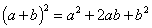 Квадрат разности: 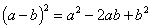 Разность квадратов: 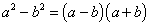 Куб суммы: 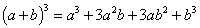 Куб разности: 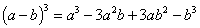 Сумма кубов: 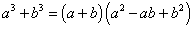 Разность кубов: 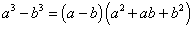 Основные свойства степеней a1 = а, a0 = 1, a-n = 1/an   (a ≠ 0),    am/n = m1°    aman = am+n;2°    am/an = am-n;3°    (ab)n = anbn;4°    (am)n = amn;5°    (a/b)n = an/bn.Основные свойства корней1°   ;2°        ( b); 3°    =               ( k>);4°    k              ( k>);5°     k = () k          ( если k)Формулы и свойства логарифмов             loga b = x,   ax = b.Логарифм числа b по основанию a   –  loga b (a > 0, a ≠ 1, b > 0)Десятичный логарифм  –  lg b (Логарифм по основанию 10,  а = 10).Натуральный логарифм  –  ln b (Логарифм по основанию e,  а = e).1°    alogab = b  –  основное логарифмическое тождество;2°    loga 1 = 0;3°    loga a = 1;4°    loga (xy) = loga x + loga y;5°    loga () = logax - logay;6°    loga xp = p logax;7°    log(ac )b =  logab;8°    logax = (logbx)/(logba) – формула перехода к новому основанию 9°    logab = 1/logba;                                     Таблица  производныхТригонометрия Значения тригонометрических функций некоторых углов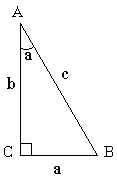 sin α=    (отношение  противолежащего катета к гипотенузе). 
cos α=   (отношение  прилежащего катета к гипотенузе). 
tg α=    (отношение  противолежащего катета к прилежащему). 
ctg α=   (отношение  прилежащего катета к противолежащему). 
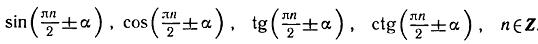 1. Перед приведенной функцией ставится тот знак, который имеет исходная функция, если 0 < α < π/2. 

2. Функция меняется на кофункцию, если  n  нечетно, и не меняется, если  n  четно. Кофункциями для функций синуса, косинуса, тангенса и котангенса соответсвенно являются косинус, синус, котангенс и тангенс. 
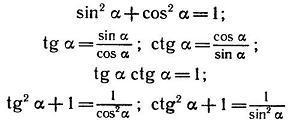 cos(-α) = cos α;              sin2α=2 sinα cosαsin(-α) = - sin α;              cos2α=cos2α – sin2α         
tg(-α) = - tg α;
ctg(-α) = - ctg α. Решение простейших тригонометрических  уравненийТеорема  Пифагора.   В прямоугольном треугольнике квадрат гипотенузы равен сумме квадратов катетов                                   с2 = a2 + b2    Теорема.   В прямоугольном треугольнике напротив угла  в 30° лежит катет равный половине гипотенузы.     Если угол  α=30°, то   a= c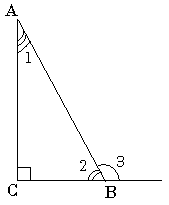 sin ے1 = cos ے2cos ے1=sin ے2sin ے3=sin ے2cos ے3= cos ے2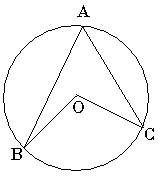 Теорема.  Угол вписанный в окружность равен половине соответствующего центрального углаےBAC =  ےBOCТеорема косинусов.  Квадрат любой стороны треугольника равен сумме квадратов двух других сторон без удвоенного произведения этих сторон на косинус угла между ними. 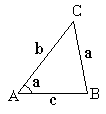                                                   a2= b2 +  с2 – 2bc cosαТеорема синусов.  Стороны треугольника пропорциональны синусам противолежащих углов.Теорема.   Сумма углов выпуклого n-угольника равна   180° · ( n– 2 )Формулы для радиусов вписанной и описанной окружностей треугольника.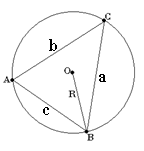 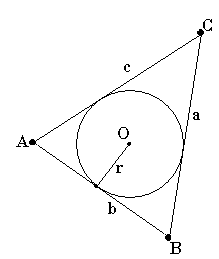                    R =     r =  ,   где  a, b, c – стороны треугольника, а S – его площадь АРИФМЕТИЧЕСКАЯ ПРОГРЕССИЯ      Арифметическая прогрессия - это последовательность чисел, каждое из которых получается из предыдущего путем прибавления к нему одного и того же числа d, называемого разностью этой арифметической прогрессии. Формула n-го члена: 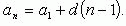  Формулы суммы n первых членов: 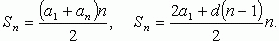 ГЕОМЕТРИЧЕСКАЯ ПРОГРЕССИЯ       Геометрическая прогрессия - это последовательность чисел, каждое из которых равно предыдущему, умноженному на некоторое постоянное для данной прогрессии число q, называемое знаменателем этой геометрической прогрессии.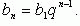 Формула n-го члена:  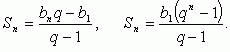 Формулы суммы n первых членов:(C)I = 0(x)I = 1(xn)I = nxn-1()I =(ex)I = ex(ax)I = ax ln a (ln x)I = (sin x) I = cos x (cos x) I = - sin x (tg x) I = 1/cos2x (ctg x) I = - 1/sin2x(cu)I=cuI(u ± v)I = uI ± vI(uv)I  =  uI v+ u vI( )I  = (uI v - u vI)/ v2α0sin α010-1cos α10-10tg α01-0-ctg α-10-0                 sin t = aесли   a>1,       то уравнение не имеет решений;если   0<a<1,    то  t = (-1)k arcsin a + k,          kZ;если  -1<a<0,    то  t = (-1)k+1 arcsin(-a) + k,    kZ;если   a=1,         то  t = +2n  ,                        nZ;если   a=-1,       то  t = - + 2n  ,                     nZ; если   a=0,        то  t = n  ,                                  nZ;                cos t = aесли   a>1,       то уравнение не имеет решений;если   0<a<1,    то  t =  arccos a + 2n,            nZ;если  -1<a<0,    то  t =  (-arccos(-a)) + 2n,   nZ;если   a=1,        то  t = 2n  ,                               nZ;если   a=-1,       то  t =  + 2n  ,                        nZ;если   a=0,        то  t = +n  ,                          nZ;                   tg t = a    t = arctg a + n,                                             nZ;                  ctg t = a tg t =   ;        t = arctg  + n,                   nZ;   Площадь треугольника:                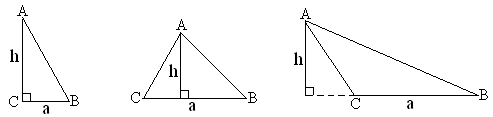     1)   S =  a·h   Площадь треугольника:                    1)   S =  a·h   Площадь треугольника:                    1)   S =  a·h2)  S =  b ·c ·sinA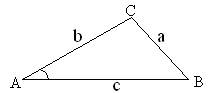 3)  Формула Герона:   S =   ,    p =2)  S =  b ·c ·sinA3)  Формула Герона:   S =   ,    p =2)  S =  b ·c ·sinA3)  Формула Герона:   S =   ,    p =    Площадь прямоугольника:                                                             S = a·b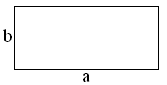     P=2(a+b)    Площадь параллелограмма: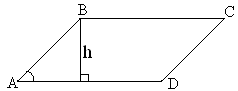  S = AD·h S =AD·AB·sinA    Площадь параллелограмма: S = AD·h S =AD·AB·sinA    Площадь ромба:  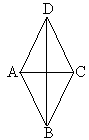     S = ·AC ·BD     Площадь трапеции:  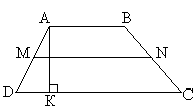      S =      Средняя линия трапеции:         MN =     Площадь трапеции:       S =      Средняя линия трапеции:         MN =    Площадь круга: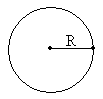     S = 𝝅R2     Длина  окружности:    L=2𝝅R    Площадь круга:    S = 𝝅R2     Длина  окружности:    L=2𝝅R        Шар 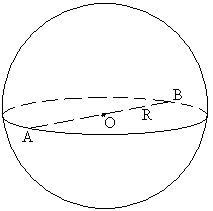    Sсферы=4𝝅R2   V= 𝝅R3    Призма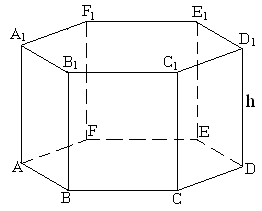 V=Sосн.·h Sполн.=2Sосн.+Sбок.Sбок.=Pосн.·h         (для прямой  призмы)    ПризмаV=Sосн.·h Sполн.=2Sосн.+Sбок.Sбок.=Pосн.·h         (для прямой  призмы)      Пирамида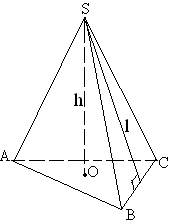 V=  Sосн.·h Sполн.=Sосн.+Sбок.Sбок.=Pосн.·l (для прав. пирамиды)    Цилиндр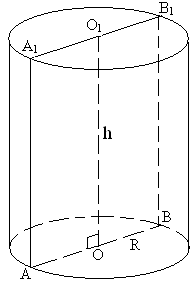 V=Sосн.·h= 𝝅R2hSполн.=2Sосн.+Sбок.=   =2𝝅R2+2𝝅RhSбок.=Lокр.·h= 2𝝅Rh             ЦилиндрV=Sосн.·h= 𝝅R2hSполн.=2Sосн.+Sбок.=   =2𝝅R2+2𝝅RhSбок.=Lокр.·h= 2𝝅Rh               Конус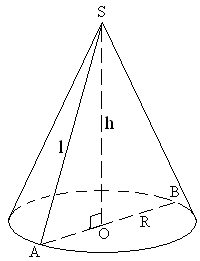 V=Sосн.·h= 𝝅R2hSполн.=Sосн.+Sбок.=   =𝝅R2+𝝅RlSбок.=Lокр.·l= 𝝅Rl             Прямоугольный     параллелепипед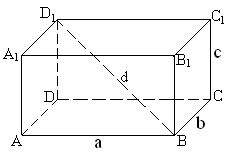 V= abcSполн.=2(ab+bc+ac)d2 = a2 + b2 +c2    Прямоугольный     параллелепипедV= abcSполн.=2(ab+bc+ac)d2 = a2 + b2 +c2  КубV= a3Sполн.=6а2